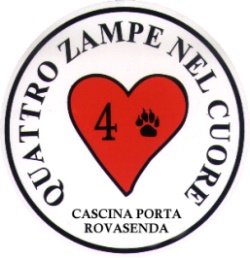 PERCORSO FORMATIVOrivolto ai volontari dei canili e amanti dei caniModulo iscrizioneIo sottoscritta/o :Cognome	………………………………………	nome	…………………………Residente a	……………………………..	Prov……	Via	………………….	n….Tel.	…………………	e-mail	………………………………………………..Volontaria/o presso la ODV	……………………………………………………………..Con sede in……………………………	Via……………………………….. n. ……..	Chiedo di partecipare al corso in intestazione che si terrà in Villa Paolotti, Corso Valsesia, 112, a Gattinara nelle giornate di domenica 8 ottobre, 15 ottobre, 22 ottobre e 29 ottobre dalle ore 09.00 alle ore 12.30 (quattro incontri) con il programma seg:domenica 8 ottobre dalle ore 9 alle ore 12,30Leggi che regolano la detenzione di animali ed il funzionamento dei canili.Tipologia e organizzazione dei canili.domenica 15 ottobre dalle  ore 9 alle ore 12,30Etologia del cane: etogramma e socialità.Linguaggio del cane: comunicazione posturale, fonetica e chimica.domenica 22 ottobre dalle ore 9 alle ore 12,30Benessere del cane: igiene (fisica e mentale), zoonosi, sterilizzazione, stress, aggressività. Vita con il cane: esigenze e adattabilità.domenica 29 ottobre dalle ore 9 alle ore 12,30Comportamenti posizionali: motivazioni, emozione, arousal o livello di attivazione.Intelligenza del cane.Adozione.(il programma potrebbe subire variazioni in conseguenza della disponibilità dei relatori)Firma_____________________________Trattamento dati personali: I dati sensibili saranno raccolti unicamente per le finalità di organizzazione ed erogazione del servizio richiesto. Responsabile del trattamento Sig. Luciano LazzaratoAllegare il presente modulo debitamente compilato e firmato alla ricevuta di versamento (contabile bancaria) di € 25.00 (venticinque/00) effettuata a favore di Quattro zampe nel cuore ODV presso BANCA SELLA Ag. Di Gattinara  cod. IBAN: IT10D0326844500053529887410 .Inviare la domanda di iscrizione e ricevuta a: quattrozampenelcuore@gmail.com entro il giorno 5 ottobre pv.